ASIGNATURAS COMPLEMENTARIAS – DIRECCION DE DOCENCIASEGUNDO SEMESTRE 2020(*) Las carreras especificadas en el programa syllabus del complementario N°16 son las siguientes:Agronomía (Concepción), Agronomía (Chillán), Auditoría (Concepción), Auditoría - Diurna (Los Ángeles), Derecho (Concepción), Derecho (Chillán), Educación Básica (Concepción), Educación Básica (Los Ángeles), Educación Diferencial (Los Ángeles), Educación Diferencial (Concepción), Enfermería (Concepción), Enfermería (Chillán), Enfermería (Los Ángeles), Ingeniería Ambiental (Concepción), Ingeniería Ambiental (Chillán), Ingeniería Comercial (Concepción), Ingeniería Comercial (Chillán), Ingeniería Comercial (Los Ángeles), Ingeniería en Biotecnología Vegetal (Concepción), Ingeniería en Biotecnología Vegetal (Los Ángeles), Medicina Veterinaria (Chillán), Medicina Veterinaria  (Concepción), Pedagogía en Ciencias Naturales y Biología (Concepción), Pedagogía en Ciencias Naturales y Biología (Los Ángeles). Pedagogía en inglés (Concepción), Pedagogía en inglés (Los Ángeles), Pedagogía en Matemática (Concepción). Pedagogía en Matemática (Los Angeles).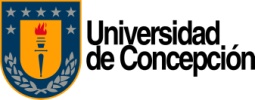 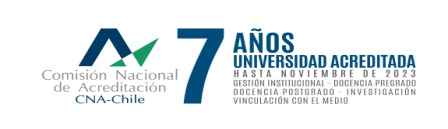 N°CODIGOASIGNATURASCRED.CUPOSHORARIOOBSERVACIONESDESCRIPCION1890221Habilidades comunicativas para el desarrollo de las relaciones interpersonales240Martes 15:15 hrs.Para estudiantes de todas las carreras y años.Asignatura complementaria en que los estudiantes que participen de ella, conocerán y aprenderán las herramientas necesarias para desarrollar habilidades comunicativas relevantes para el desarrollo de las relaciones interpersonales efectivas en el mundo académico y social en el que se desenvuelven. Al mismo tiempo, se capacitará al estudiante para ser consciente y resolver potenciales conflictos originados por un uso inadecuado del lenguaje. Cuenta con un formato de carácter práctico, incluyendo entre éstas: análisis de casos, dinámicas de grupo y de retroalimentación para potenciar las habilidades comunicativas2990026Formación de alumnos monitores para la enseñanza de la física fundamental240Jueves 17:15 hrs.Para estudiantes de todas las carreras que en su malla tengan física.  De 3° año en adelante.El proceso de enseñanza-aprendizaje de la física es complejo y requiere de la incorporación de metodologías innovadoras que, en conjunto con las tradicionales, logren mejores aprendizajes de esta disciplina en los estudiantes de pregrado. Para este desafío se requiere contar con estudiantes preparados en enseñanza colaborativa, resolución de problemas y uso de entornos virtuales de aprendizajes. Este es un curso teórico-participativo que entrega las competencias necesarias para que los estudiantes de Pedagogía en Cs. Naturales y Física, puedan convertirse en monitores de los alumnos inscritos en algún curso de física.3890217Formación de alumnos ayudantes para la enseñanza de la biología básica (Concepción).  SECCION 1240Miércoles 15:15 hrs.Para estudiantes de todas las carreras que en su malla tengan biología.  De 3° año en adelante.Asignatura que tiene como objetivo, entregar a las y los estudiantes del área biológica, competencias y herramientas teórico-prácticas que le permitan desempeñarse como ayudantes en cursos de dicha área.  Para esto, es necesario formar a estudiantes en distintos aspectos de la enseñanza, enfocado en lo disciplinar y en las estrategias útiles para adquirir los conocimientos necesarios del tema; como también psicológicas, para que puedan afrontar los distintos desafíos que se presenten y llegar a resolverlos. Cuyo objetivo finalmente es facilitar el aprendizaje de las y los alumnos de pregrado, siendo un apoyo al docente de cada asignatura.4890220Formación de alumnos ayudantes para la enseñanza de la química240Martes 15:15 hrs.Para estudiantes de todas las carreras que en su malla tengan química.  De 3° año en adelante.El proceso de enseñanza-aprendizaje de la química es complejo y requiere de la incorporación de metodologías innovadoras que, en conjunto con las tradicionales, logren mejores aprendizajes de esta disciplina en los estudiantes de pregrado. Para este desafío se requiere contar con estudiantes preparados en enseñanza colaborativa, resolución de problemas y uso de entornos virtuales de aprendizajes.Este es un curso teórico-participativo que entrega las competencias necesarias para que los estudiantes de diferentes carreras, que en su malla curricular incluyan la asignatura de química general, puedan convertirse en monitores de los alumnos inscritos en algún curso de química.5890376Potencia tu Aprendizaje (Campus Los Angeles)240Jueves 17:00 hrs.Para estudiantes de 1° y 2° añoEsta asignatura está destinada a generar un espacio para que los/as estudiantes puedan desarrollar herramientas que faciliten su proceso de adaptación a la vida universitaria, entendiendo los cambios significativos que este proceso implica de manera transversal, y la incidencia que esto tiene sobre el aprendizaje académico en cada uno de los/as estudiantes. 6890706Formación de alumnos ayudantes para la enseñanza de la matemática básica240Jueves 10:15 hrs.Para estudiantes de las facultades de ciencias físicas y matemáticas y de ingeniería.Esta asignatura tiene como objetivo, entregar a las y los estudiantes, las competencias y herramientas teórico-prácticas que le permitan desempeñarse como ayudantes en asignaturas en el área de la Matemática.  El curso se basa, en primer lugar, en la entrega y adquisición de herramientas generales para desempeñarse en Educación, tales como desarrollo del pensamiento crítico y de un aprendizaje efectivo. En segundo lugar, se basa en la entrega y adquisición de herramientas didácticas que les permiten desarrollarse en la enseñanza de resolución de problemas, haciendo énfasis en los aspectos disciplinares matemáticos que sean necesarios en cada caso.7890707Descubriendo el pensamiento crítico en el aula240Martes 09:30 hrs.Para estudiantes de todas las carreras y años.Los estudiantes que se preparen para hacer frente a las exigencias y a los retos que plantea el siglo XXI deben ser capaces de dominar un mundo de alta demanda, en el que la capacidad de pensar críticamente es un requisito básico para conducirse con propiedad. Por eso, para prepararlos para su encuentro con un mundo cada vez más complejo, debemos brindarles las herramientas necesarias, siendo el pensamiento crítico una habilidad de base para los tiempos actuales. Este curso contempla estrategias para el desarrollo del pensamiento crítico en la universidad, para lograr que los estudiantes enfrenten de mejor manera tareas propias del ámbito académico y profesional, pero también para que puedan reaccionar de manera más adecuada ante los estímulos ideológicos a los que se enfrentan cotidianamente. 8890708Formación ciudadana en contextos sociales complejos240Lunes 15:00 hrs.Para estudiantes de todas las carreras y años.En el contexto actual y bajo las nuevas coyunturas que la educación secundaria y superior demandarán ante la inevitable reconfiguración socio-cultural de nuestro país, se vuelve necesario el repensar y resignificar la formación de nuestros estudiantes en las áreas del Pensamiento Histórico y Formación Ciudadana, desde una mirada reflexiva, responsable y consciente que les permita adoptar diversas competencias para relacionarnos en sociedad.El curso es de carácter teórico-reflexivo en el cual se instalarán habilidades y competencias en el área del pensamiento histórico y de Formación ciudadana mediante fuentes primarias y secundarias innovadoras.9890705Gestión personal240Jueves 16:00 hrs.Para estudiantes de 1° año de todas las carreras.Hoy en día, cobra gran relevancia el desarrollo de la gestión personal en el proceso formativo de los y las futuras/os profesionales, por lo que se hace imperativo un proceso de acompañamiento, que busque estar presente en momentos cruciales del ciclo de formación de los estudiantes, que le permitan el ejercicio autorreflexivo que les permita una toma de conciencia de sí mismo, de su relación con los otros y a proyectarse en su futuro rol profesional. Este curso teórico participativo, busca profundizar el conocimiento de sí mismo/a y de otros, promoviendo el trabajo individual y grupal, que lleve a la reflexión, a la sistematización de experiencias y contenidos y a relacionar estas experiencias y contenidos con su futuro actuar como profesionales.10890702Desarrollo profesional240Miércoles 16:00 hrs.Para estudiantes de 2° y 3° año de todas las carreras.El Modelo Educativo de la Universidad de Concepción promueve la formación de profesionales integrales. En ese contexto, el presente programa, dirigido a estudiantes de segundo /tercero año de Universidad, tiene como objetivo desarrollar competencias para la movilidad en el trabajo, favoreciendo el progreso profesional.11890701Comunicación efectiva (Campus Los Angeles)240Martes 17:00  Hrs.Para estudiantes de 2° y 3° año de todas las carreras.Esta asignatura está diseñada con el objetivo de ofrecer a los/as estudiantes un espacio para que puedan profundizar en la temática de Comunicación como una competencia genérica que les permita trabajar activamente en aquellos procesos personales necesarios de regular en beneficio del desempeño posterior, tanto personal como profesionalmente. Lo anterior con el fin de poder hacer de esta competencia una herramienta estratégica que facilite el alcance de sus objetivos. 12890710Gestión de emprendimientos (Concepción).  SECCION 1240Martes 10:00 hrs.Para estudiantes de 4° y 5° año de todas las carreras.Esta asignatura está dirigida a que los(as) estudiantes conozcan conceptos, modelos y herramientas relacionadas con la generación de ideas de negocio y el emprendimiento, de manera tal que puedan utilizarlas en la construcción de proyectos de negocio rentables y sustentables. A su vez, esta asignatura le permitirá a los(as) estudiantes conocer y desarrollar las competencias necesarias para afrontar los desafíos del mundo laboral con capacidad creadora, colaborativa y emprendedora; capacidad de autogestión; responsabilidad social; y compromiso con el entorno profesional, social y medioambiental.Se trata de una asignatura teórico-práctica que se dicta mediante la exposición y construcción de experiencias de aprendizaje que involucran metodologías principalmente participativas13890710Gestión de emprendimiento (Campus Chillán). SECCION 2240Jueves 16:00 hrs. (Clases teóricas.Viernes 16:00 hrs.  (Clases prácticas).Para estudiantes de 4° y 5° año de todas las carreras.Esta asignatura está dirigida a que los(as) estudiantes conozcan conceptos, modelos y herramientas relacionadas con la generación de ideas de negocio y el emprendimiento, de manera tal que puedan utilizarlas en la construcción de proyectos de negocio rentables y sustentables. A su vez, esta asignatura le permitirá a los(as) estudiantes conocer y desarrollar las competencias necesarias para afrontar los desafíos del mundo laboral con capacidad creadora, colaborativa y emprendedora; capacidad de autogestión; responsabilidad social; y compromiso con el entorno profesional, social y medioambiental.Se trata de una asignatura teórico-práctica que se dicta mediante la exposición y construcción de experiencias de aprendizaje que involucran metodologías principalmente participativas. 14890710Gestión de emprendimiento (Campus Los Angeles). SECCION 3240Jueves 16:00 hrs.Para estudiantes de 4° y 5° año de todas las carreras.Esta asignatura está dirigida a que los(as) estudiantes conozcan conceptos, modelos y herramientas relacionadas con la generación de ideas de negocio y el emprendimiento, de manera tal que puedan utilizarlas en la construcción de proyectos de negocio rentables y sustentables. A su vez, esta asignatura le permitirá a los(as) estudiantes conocer y desarrollar las competencias necesarias para afrontar los desafíos del mundo laboral con capacidad creadora, colaborativa y emprendedora; capacidad de autogestión; responsabilidad social; y compromiso con el entorno profesional, social y medioambiental.Se trata de una asignatura teórico-práctica que se dicta mediante la exposición y construcción de experiencias de aprendizaje que involucran metodologías principalmente participativas15890703Desarrollo de competencias de empleabilidad240Jueves 16:00 a Hrs.Para estudiantes de últimos años de todas las carreras.El Modelo Educativo de la Universidad de Concepción promueve la formación de profesionales integrales. En ese contexto, el presente programa, dirigido a estudiantes de cuarto / quinto año de Universidad, tiene como objetivo desarrollar competencias para la movilidad en el trabajo, favoreciendo el progreso profesional, desarrollando competencias de empleabilidad que favorezcan la inserción en el mercado laboral, en base a las necesidades de las organizaciones en la actualidad. 16890704Desarrollo de competencias para el desempeño de tutorías pares2283Modalidad asincrónica.Para estudiantes de 28 carreras que serán especificadas en el programa syllabus. (*)La asignatura consiste en una serie de módulos de formación teóricos interdisciplinarios que buscan formar y fortalecer en competencias genéricas y específicas a sus estudiantes para desempeñar el rol de Tutoría académica y voluntariado institucional, mediante el desempeño de acompañamientos psicosocial, psicoeducativo y académico a los estudiantes de primer año de la universidad, favoreciendo la permanencia y los procesos de adaptación a la educación superior, a través de un actuar basado en  la responsabilidad social, liderazgo y empatía con sus pares.Además, en el proceso de formación se contribuye al perfil de egreso universitario mediante el rol que asumen sus estudiantes para el desarrollo de un acompañamiento efectivos a sus pares basado en la inclusión, formación ética, tolerancia, compromiso y responsabilidad. 17890217Formación de alumnos ayudantes para la enseñanza de la biología básica (Campus Chillán). SECCION 2.240Martes 16:15 Hrs.Para estudiantes de todas las carreras que en su mala tengan biología.  De 3° año en adelante.Asignatura que tiene como objetivo, entregar a las y los estudiantes del área biológica, competencias y herramientas teórico-prácticas que le permitan desempeñarse como ayudantes en cursos de dicha área.  Para esto, es necesario formar a estudiantes en distintos aspectos de la enseñanza, enfocado en lo disciplinar y en las estrategias útiles para adquirir los conocimientos necesarios del tema; como también psicológicas, para que puedan afrontar los distintos desafíos que se presenten y llegar a resolverlos. Cuyo objetivo finalmente es facilitar el aprendizaje de las y los alumnos de pregrado, siendo un apoyo al docente de cada asignatura. 